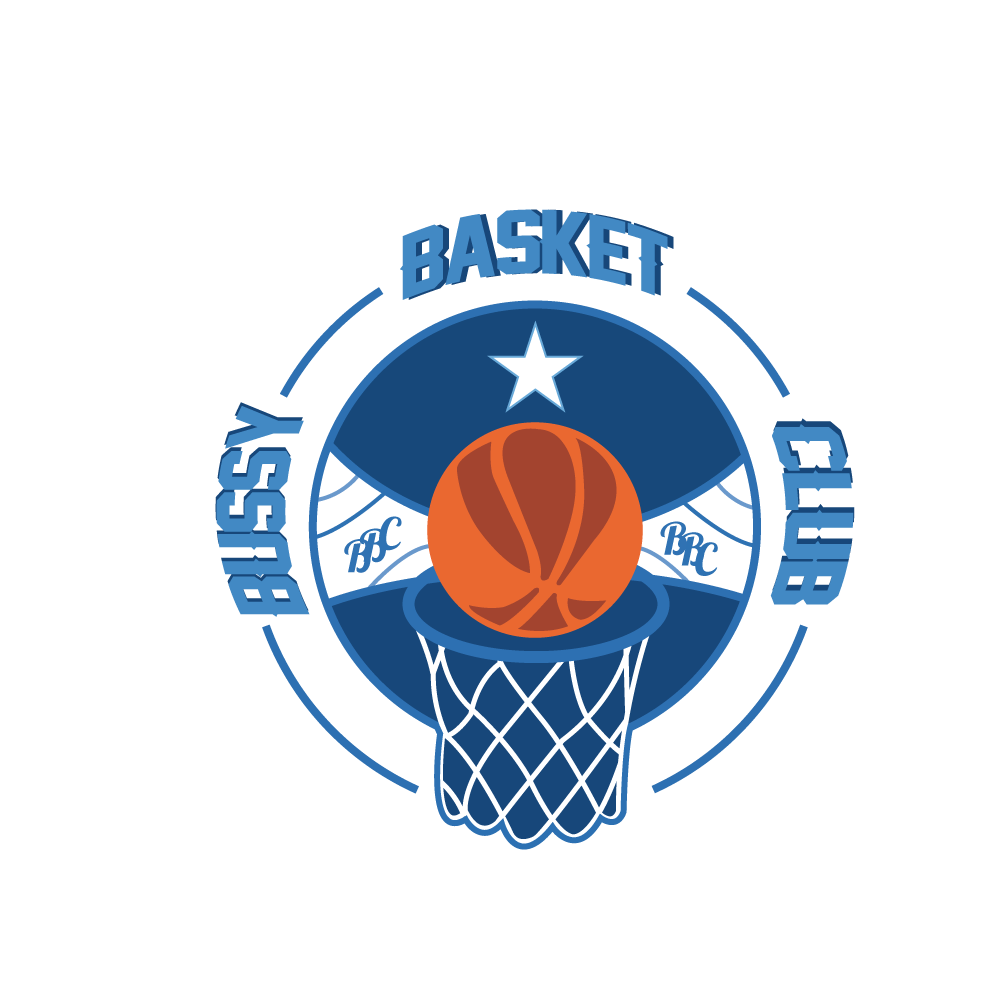             2 Passage Carter   77600 – Bussy saint GeorgesCONVOCATION À L’ASSEMBLÉE GÉNÉRALE ORDINAIRE DU BUSSY BASKET CLUB Cher (e)  adhérent (e),                                          Le Bussy basket club                  organise son assemblée générale ordinaire conformément à ses statuts le :               Jeudi 11 Juin 2015  à  20H00 Grande salle du Gymnase HERZOG. Ordre du jour :                 -Le mot du président                 -Présentation  du rapport moral (d’activité)  2014/2015 (approbation par Vote)                 -Présentation des comptes 2014/2015 de l’association par le trésorier (approbation par Vote)                 -Présentation des montants de cotisations de la  saison 2015/2016  (approbation par Vote).                 -Présentation du budget prévisionnel de l’année 2015/2016 par le trésorier (approbation par Vote)                 -Election  des nouveaux membres et/ou réélection de certains  membres du CA élus depuis 2 ans qui auront à élire ou réélire les membres du bureau lors du 1° CA de la saison 2014-2015 (vote).             -Questions diverses   ATTENTION ! Pour que la séance puisse avoir lieu il est impératif que le quorum des adhérents  soit atteint, soit (25%+1) pour 228 membres = 58 adhérents (feuille d’émargement à signer sur place).   Si  l’assemblée générale, ne peut avoir lieu, pour cause de quorum non atteint l’AG sera déclarée nulle à 20H15, Une seconde AG (avec obligation de quorum de 5% soit 11 adhérents) aura lieu à la date du :              Jeudi 18 juin 2015 à 20H30 grande salle du gymnase HERZOG     Le rapport moral (d’activité) de la saison 2014/2015, sera consultable en ligne sur le site internet du club www.bussybasketclub.com au plus tard à partir du 3 juin 2015POUVOIR À TÉLÉCHARGER Vous pouvez nous écrire à l’adresse ci-dessous pour vous le procurer:                                              bussy-basket-club@voila.frLes membres bénévoles du Conseil d’administration